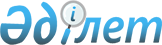 Об установлении дополнительного перечня лиц, относящихся к целевым группам населения на 2012 годПостановление акимата города Костаная Костанайской области от 17 января 2012 года № 76. Зарегистрировано Управлением юстиции города Костаная Костанайской области 13 февраля 2012 года № 9-1-179

      В соответствии со статьями 5, 7 Закона Республики Казахстан от 23 января 2001 года "О занятости населения", статьей 31 Закона Республики Казахстан от 23 января 2001 года "О местном государственном управлении и самоуправлении в Республике Казахстан" акимат города Костаная ПОСТАНОВЛЯЕТ:



      1. Установить на 2012 год, следующий дополнительный перечень лиц, относящихся к целевым группам населения:



      1) молодежь в возрасте от двадцати одного года до двадцати девяти лет;



      2) длительно неработающие граждане (год и более);



      3) лица, старше пятидесяти лет;



      4) безработные, завершившие профессиональное обучение по направлению уполномоченного органа по вопросам занятости;



      5) выпускники организаций технического и профессионального образования, послесреднего образования, не имеющие опыта и стажа работы по полученной специальности;



      6) лица, зарегистрированные в государственном учреждении "Отдел занятости и социальных программ акимата города Костаная" в качестве безработных, не имеющие подходящей работы.

      Сноска. Пунк 1 с изменениями, внесенными постановлением акимата города Костаная Костанайской области от 14.11.2012 № 2434 (вводится в действие по истечении десяти календарных дней после дня его первого официального опубликования).



      2. Настоящее постановление вводится в действие по истечении десяти календарных дней после дня его первого официального опубликования.



      3. Контроль за исполнением настоящего постановления возложить на заместителя акима города Костаная Журкабаева М.К.      Аким                                       Ж. Нургалиев      СОГЛАСОВАНО:      Начальник

      государственного учреждения

      "Отдел занятости и социальных

      программ акимата города Костаная"

      ____________________ В. Рубинский
					© 2012. РГП на ПХВ «Институт законодательства и правовой информации Республики Казахстан» Министерства юстиции Республики Казахстан
				